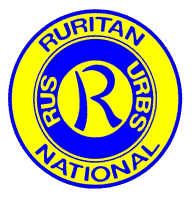 The Fluvanna Ruritan Club invites 2024 graduating high school students who are Fluvanna County residents to apply for a $1,000. Scholarship.The scholarship is available to graduating seniors of Fluvanna County High School, private schools, religious schools and home school students.Students must be accepted by an accredited college or technical program that will enhance the student’s skills in EMT, culinary arts, building trades, hair styling and make-up or agriculture.Applicants must submit their name, full home address and phone number along with a 350 to 500 word essay on what they have accomplished at the high school level. Please feel free to include academic honors, clubs, sports and community service. Be sure to include the name of the college, school or program/apprenticeship you will participate in upon graduation. The student is expected to explain how they will be able to contribute to the good of the community upon completion of their degree or certification.Apply by email to Fluvannaruritan22963@gmail.comEssays will be judged by a committee. (Personal information will be redacted from copies circulated among the scholarship committee).Essays must be received no later than April 15, 2024